РЕШЕНИЕВ соответствии с Решением Городской Думы Петропавловск-Камчатского городского округа от 31.10.2013 № 145-нд «О наградах и почетных званиях Петропавловск-Камчатского городского округа» Городская Дума Петропавловск-Камчатского городского округаРЕШИЛА:1. Наградить Почетными грамотами Городской Думы Петропавловск-Камчатского городского округа за значительный вклад в развитие дополнительного образования на территории Петропавловск-Камчатского городского округа в результате многолетнего добросовестного труда следующих работников муниципального бюджетного учреждения дополнительного образования «Центр внешкольной работы»:– Куличёва Анатолия Федоровича – гардеробщика;– Худякову Светлану Валерьевну – методиста.2. Разместить настоящее решение на официальном сайте Городской Думы Петропавловск-Камчатского городского округа в информационно-телекоммуникационной сети «Интернет».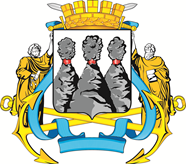 ГОРОДСКАЯ ДУМАПЕТРОПАВЛОВСК-КАМЧАТСКОГО ГОРОДСКОГО ОКРУГАот 11.05.2021 № 926-р38-я (внеочередная) сессияг.Петропавловск-КамчатскийО награждении Почетными грамотами Городской Думы Петропавловск-Камчатского городского округа работников муниципального бюджетного учреждения дополнительного образования «Центр внешкольной работы» Председатель Городской Думы Петропавловск-Камчатского городского округа Г.В. Монахова 